Awongalema original story map 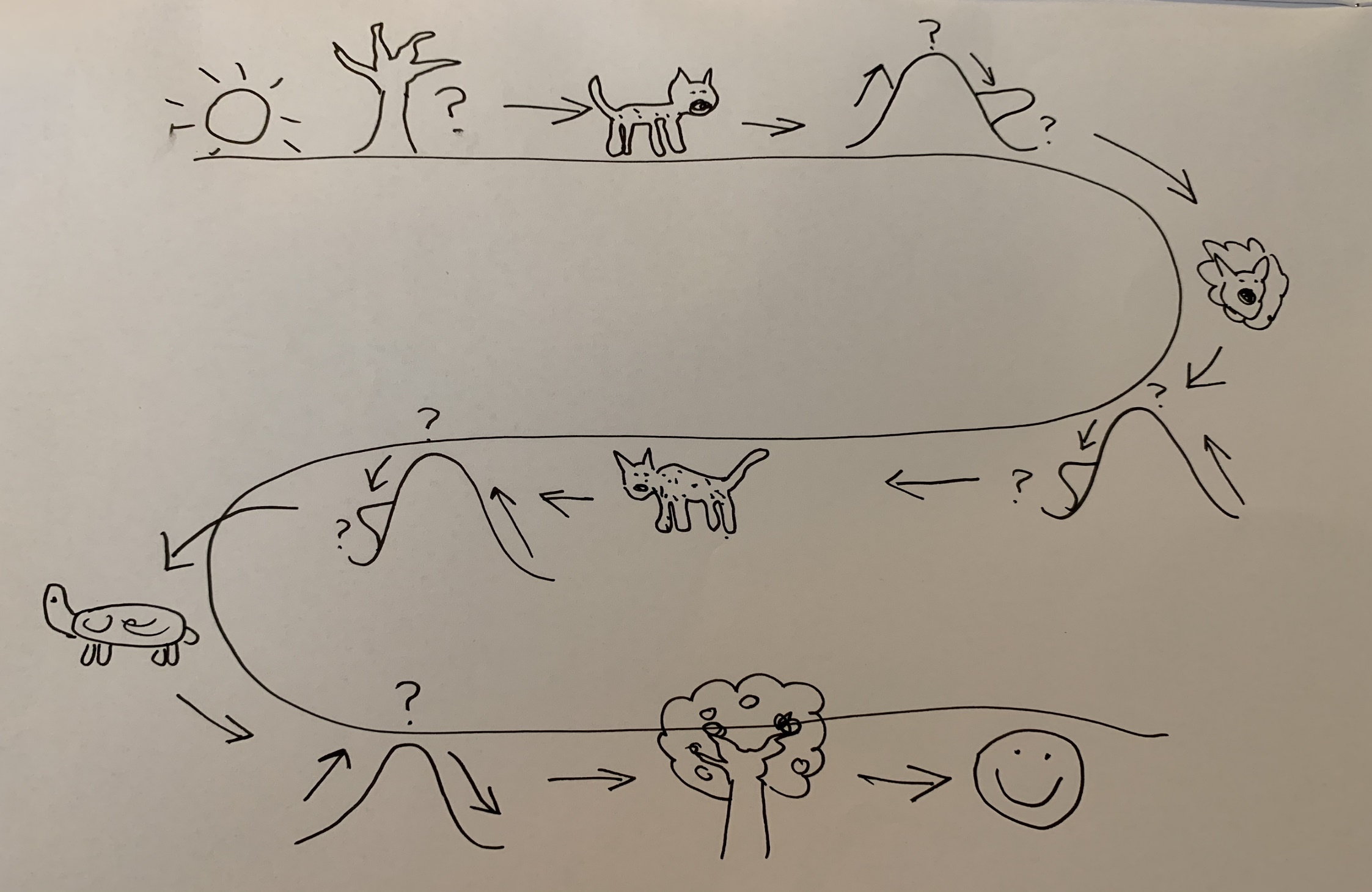 